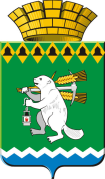  ОБЩЕСТВЕННАЯ  ПАЛАТА Артемовского городского округа 623780, Свердловская область, город Артемовский, площадь Советов,3Проект повестки  заседания Общественной палаты Артемовского городского округа10.06.2020. 1. О внесении изменений в Регламент работы  Общественной палаты Артемовского городского округа.                                      Об утверждении Положения о  Благодарственном  письме Общественной палаты Артемовского городского округа.Докладчик: председатель ОП Калугина Р.А.2. О назначении наблюдателей от Общественной палаты Артемовского городского округа за проведением общероссийского голосования по вопросу одобрения изменений в Конституцию Российской Федерации, подсчетом голосов участников голосования и установлением его итогов.Об утверждении списка наблюдателей от Общественной палаты Артёмовского городского округа в день Общероссийского голосования по вопросу одобрения изменений в Конституцию Российской Федерации. Докладчик: председатель ОП Калугина Р.А.         О работе  наблюдателей в день Общероссийского голосования по вопросу одобрения изменений в Конституцию Российской Федерации.          Докладчик: Председатель АТИК Ланцева И.А. 3. О рассмотрении заявления Меньшениной Л.Н. о выходе из состава Общественной палаты Артемовского городского округа.                                  Докладчик: председатель ОП Калугина Р.А.4. Информация о принятых Администрацией мерах на обращение Общественной палаты по обустройству остановочных комплексов в городе  и   в сельских территориях в рамках подготовки на территории Артемовского городского округа 75-ой годовщины Победы в Великой отечественной войне 1941 – 1945гг. Докладчик: председатель ОП Калугина Р.А.         5. Информация об обращениях жителей в Общественную палату.Докладчик: председатель ОП Калугина Р.А. 6.Информация по организации межмуниципальных автоперевозок «Красногвардейский — Екатеринбург». Докладчик: председатель ОП Калугина Р.А.Председатель  Общественной палаты                                              Р.А.Калугина